Министерство образования и науки Российской Федерациифедеральное государственное бюджетное образовательное учреждение 
высшего образования «Кубанский государственный университет»Экономический факультеткафедра бухгалтерского учета, аудита 
и автоматизированной обработки данныхО Т Ч Е Т 
О ПРОХОЖДЕНИИ УЧЕБНОЙ ПРАКТИКИ 
(Практики по получению первичных 
профессиональных умений и навыков, 
в том числе первичных умений и навыков 
научно-исследовательской деятельности)Краснодар 2020СОДЕРЖАНИЕВВЕДЕНИЕВ связи с эпидемиологической ситуацией в мире в 2020 г. базой практики, проходящей с 06.07.2020 г. по 20.07.2020 г., выбран Кубанский государственный университет. В рамках данной практики рассматривались характеристика и история развития АО «Тандер», а также особенности финансового состояния исследуемой организации.Целью практики является изучение общей характеристики и особенностей финансового состояния АО «Тандер».Для достижения поставленной цели необходимо решить некоторые задачи. Среди них можно выделить:изучение истории развития АО «Тандер»;анализ состава и структуры имущества организации;проведение анализа и оценки финансового состояния организации;изучение трудовых ресурсов АО «Тандер» и рассмотрение их использования;отражение состава внутренних документов организации.В качестве объекта исследования выступает организация АО «Тандер», основной вид деятельности которой в настоящее время является розничная торговля продовольственными товарами.Предметом учебной практики является экономическая и финансовая информация, представленная в нормативных документах.Методологическая база исследования данной работы основана на таких методах научного исследования как: статистико-экономический, расчетно-конструктивный, экономико-математический, систематизации. В рамках учебной практики рассматривались особенности работы АО «Тандер».Отчет по практике состоит из пяти глав, включает в себя введение, заключение, список использованных источников и приложения.1 Общая характеристика и история развития предприятияАкционерное общество «Тандер» зарегистрировано Регистрационной палатой г. Краснодара от 28.06.1996 г. № 4452, свидетельство о внесении записи в Единый государственный реестр юридических лиц о юридическом лице, зарегистрированном до 01.07.2002 г. серия 23 № 003042166, ОГРН 1022301598549 ИНН 2310031475 Полное фирменное наименование Общества — акционерное общество «Тандер». Юридический адрес: РФ, Краснодарский край, 350002, г.Краснодар, ул. Леваневского, д. 185 Первый продовольственный магазин компания открыла в 1998, а за ним последовали все новые и новые, преимущественно в небольших городках, чтобы обойтись без конкуренции с другими более крупными торговыми сетями [2]. Магазины открывали небольшие, площадью примерно в 400 кв. м, а со временем объединялись в торговую сеть. Компания «Тандер», учрежденная в 1995 году, за пару десятилетий превратилась в один из ведущих продуктовых ретейлов России. «Магнит» — это более 10 700 «магазинов у дома», 237 гипермаркетов, 189 «Магнитов семейных» и 3100 «Магнитов Косметик» больше чем в 2 500 больших и малых городах в самых разных субъектах РФ: от Брянска до Красноярска, от Мурманска до Владикавказа [7,12]. Мощная система логистики позволяет обеспечить бесперебойную и эффективную поставку товаров по всей сети. Деятельность всех 35-ти распределительных центров дистрибьюторской сети направлена на обеспечение качественного сохранения продуктов питания и их упорядоченной поставки в торговые точки посредством своего автопарка, насчитывающего больше 6 000 автомобилей.И это не говоря уже о том, что АО «Тандер» и его розничная сеть «Магнит» обеспечивает рабочими местами более 270 000 наших соотечественников и каждую неделю открывает новые рабочие места (до 300), что позволяет считать его крупнейшим из российских работодателей.Миссия компании: «Мы работаем для повышения благосостояния наших покупателей, сокращая их расходы на покупку качественных товаров повседневного спроса, бережно относясь к ресурсам компании, улучшая технологию и достойно вознаграждая сотрудников».Цель компании - обеспечение высокой степени жизнестойкости и конкурентоспособности компании посредством поддержания систем жизнеобеспечения на необходимом уровне, своевременной и качественной адаптации представляемой услуги к требованиям изменяющегося правопорядка и приоритетов потребителей.Основным видом хозяйственной деятельности АО «Тандер» является розничная и оптовая торговля продуктами питания, парфюмерно-косметической продукцией и другими аналогичными товарами.АО «Тандер» осуществляет следующие основные виды деятельности:торговля мясом, включая мясо птицы, мясными изделиями иконсервами из мяса и мяса птицы;торговля молочными продуктами;торговля пищевыми маслами и жирами;торговля безалкогольными напитками;торговля алкогольными напитками;торговля пивом;торговля сахаром;торговля сахаристыми кондитерскими изделиями, включая шоколад;торговля кофе, чаем, какао и пряностями;торговля рыбой, морепродуктами и рыбными консервами;торговля готовыми пищевыми продуктами, включая торговлю детским и диетическим питанием и прочими гомогенизированными пищевыми продуктами;торговля мучными кондитерскими изделиями;торговля мукой и макаронными изделиями;торговля крупами;торговля солью;торговля прочими пищевыми продуктами, не включенными в другие группировки;торговля чистящими средствами;торговля парфюмерными и косметическими товарами, кроме мыла;торговля туалетным и хозяйственным мылом;розничная торговля в неспециализированных магазинах преимущественно пищевыми продуктами, включая напитки, и табачными изделиями;прочая розничная торговля в неспециализированных магазинах;осуществление всех видов внешнеэкономической деятельности в порядке, установленном действующим законодательством;осуществление координации деятельности дочерних обществ (в частности, привлечение финансовых ресурсов и предоставление денежных средств дочерним обществам);иные виды деятельности, не противоречащие законодательству [7].Отдельными видами деятельности, перечень которых определяется федеральными законами, общество может заниматься только на основании специального разрешения (лицензии).Розничная торговля осуществляется через сеть магазинов, работающих под торговой маркой «Магнит», «Магнит Косметик» [8].По данным на конец 2019 года, сеть компании включала 19 223 магазина, из них: 13 909 магазина в формате «у дома», 467 супермаркетов, 4847 магазинов дрогери и 4 847 магазинов «Магнит Косметик». Торговые точки расположены в 2 808 населённых пунктах Российской Федерации. У компании имеется собственный автопарк, насчитывающий около 6 тысяч автомобилей. На сегодняшний день общая численность сотрудников компании составляет более 270 тысяч человек. Штаб-квартира в городе Краснодар.В конце декабря 2008 года сеть «Магнит» вошла в список компаний, которые имели право на государственную поддержку в период кризиса. В 2010 году компания начала развивать сеть магазинов «Магнит Косметик». В 2012 году компания создала собственную энергосбытовую компанию «МагнитЭнерго», которая, как планируется, будет обслуживать магазины сети. В 2015 году «Магнит» входит в тройку крупнейших частных компаний России.В 2016 году «Магнит» обновил концепцию магазинов формата «у дома». Первая торговая точка в редизайне открылась в Краснодаре. В 2016 году «Магнит» стал одним из первых российских ритейлеров, который предоставил покупателям возможность оплачивать товар с помощью мобильных устройств Apple.В 2017 году «Магнит» открыл 16 000-й магазин. В 2017 году «Магнит» запустил новый формат «Магнит Аптека». В 2017 году обновилась концепция магазинов формата «Магнита Семейный». В 2017 году началось тестирование нового формата магазинов «Магнит-Опт». В 2017 году «Магнит» открыл один из крупнейших в России грибных комплексов по выращиванию шампиньонов. В 2017 году «Магнит» в рейтинге 100 инновационных компаний мира по версии журнала Forbes [11].16 февраля 2018 года на инвестфоруме в Сочи было подписано соглашение о покупке банком ВТБ 29,1 % акций компании у Сергея Галицкого за 138 млрд. руб., который сохранил у себя 3 %.В начале июня 2018 года «Магнит» сообщил о начале переговоров с «СИА групп» о покупке фармдистрибьютора. В октябре того же года решение о приобретении было принято на заседании совета директоров компании. Отмечалось, что сумма сделки — не более 5,7 млрд рублей, будет выплачиваться в форме ценных бумаг «Магнита». Так же, по договору «СИА групп» обязуется не продавать акции «Магнита», в течение не менее чем 3-х лет после завершения сделки. Приобретение входило в стратегию по развитию бизнес-направлений «Магнит Косметик» и «Аптеки».В июне 2018 года «Магнит» совместно с «Почтой России» начал продажи в тестовых точках на базе почтовых отделений в Москве, Краснодарском крае и Рязанской области.Рисунок 1 – Структура аппарата управления магазиномСреднесписочная численность работников Общества за 2018 год составила 190 842 человек.Органами управления Общества являются:общее собрание акционеров;единоличный исполнительный орган (генеральный директор).Учредителем АО «Тандер» является ПАО «Магнит», которое владеет 100% акций компании. В ближайших планах руководства компании “Тандер” — увеличить свою долю на рынке с 9 до 15%. Достигнуть поставленной цели топ-менеджеры планируют за счет оптимизации управления и кластеризации сети. Предполагается, что ассортимент магазинов будет пересмотрен в зависимости от места их расположения и уровню доходов потенциальных покупателей, проживающих в зоне его доступности.Значительное расширение зоны охвата запланировано в трех направлениях (Сибирь – с 3 до 14%, Урал – с 10 до 16% и Северный Кавказ –Рисунок 1.2 – План увеличения доли рынка по регионам к 2023 годус 4 до 10%)В высокодоходных Московской и Ленинградской областях сферу влияния планируется увеличить на 5-6%. По остальным регионам предполагаемый прирост не будет превышать 1-4%. Дополнительно к 2023 г. готовится открытие еще 18 распределительных центров, чтобы система дистрибуции смогла обеспечивать возросшее число магазинов. 2 Состав и структура имущества организацииИмущество предприятия — материальные и нематериальные элементы, используемые предприятием в производственной деятельности, это совокупность вещей, имущественных прав и обязанностей, характеризующих имущественное положение их носителя (актив и пассив).Имущество, находящееся в собственности предприятия, подразделяется на недвижимое и движимое.Предметы обращения: незавершенное производство, готовая продукция, товары отгруженные, расходы будущих периодов на 2016 – 2018 гг. представлены в таблице 2.1.Таблица 2.1 – Состав и структура имущества организации (на 2016 – конец 2018 гг.)Стоимость имущества за рассматриваемый период в АО «Тандер» возросла на 17,15%. Наибольший удельный вес в стоимости имущества принадлежал внеоборотным активам организации, их доля колебалась от 55,03 до 56,87%. Доля оборотных активов в организации за последние три года возросла с 43,13 до 44,89%. Наибольший удельный вес составляют в стоимости имущества основные средства организации, их доля колебалась от 49,07 до 49,44%. Для более детального изучения данной темы рассмотрим структуру основных средств АО «Тандер», представленную в таблице 2.2. Таблица 2.2 – Размер и структура основных средств (на 2016 – конец 2018 гг.)Исходя из данных таблицы, можно сделать вывод об увеличении общей суммы прибыли, приходящейся на долю основных средств. Наибольший удельный вес за рассматриваемый период занимают здания, сооружения и передаточные устройства, их значения колеблются от 64,71% до 65,91%. Также необходимо отметить, что общая сумма основных средств за 2016-2018 гг. возросла на 46 421 млн рублей. Немаловажную роль в производственном процессе играют основные средства, наличие в организации которых зачастую определяет её возможности. Основные средства представляют собой одну из главных частей материально-технической базы деятельности торговой организации [14]. Важным фактором, от которого зависят результаты хозяйствования, в частности качество, полнота и своевременность выполнения услуг, а значит, и объем реализованных товаров, себестоимость продаж и финансовое состояние предприятия, является обеспеченность организации основными средствами производства и эффективность их использования.В таблице 2.3 рассмотрим эффективность использования основных средств организации.Таблица 2.3 – Экономическая эффективность использования основных средств (на 2016 – конец 2018 гг.) Наряду с основными средствами материально-техническую базу предприятия создают и оборотные средства. Они обеспечивают достижение производственно-хозяйственных целей.  В целом необходимо отметить, что в последние годы наблюдается снижение эффективности использования имущества организации. Но в 2018 году наблюдались незначительные положительные изменения.3 Анализ финансового состояния организацииЗалогом выживаемости и основой стабильности положения предприятия служит его устойчивость. Она характеризуется стабильным превышением доходов над расходами, свободным маневрированием денежными средствами и эффективным их использованием в процессе текущей деятельности.  Абсолютными показателями финансовой устойчивости являются показатели, характеризующие степень обеспеченности запасов и затрат источниками их формирования. Именно с их определения начнем анализ устойчивости АО «Тандер».Далее проанализируем значения коэффициентов, характеризующих финансовую устойчивость, которые представлены в таблице 3.1.Таблица 3.1 – Значение коэффициентов, характеризующих финансовую устойчивость АО «Тандер» за 2016 – конец 2018 гг.АО «Тандер» за период с 2016 г. по 2018 г. имело абсолютную финансовую устойчивость, о чем говорит обеспеченность источниками финансирования оборотных средств (таблица 3.1). То есть все запасы практически полностью покрываются собственными источниками, а, следовательно, предприятие не зависит от внешних кредиторов. Таким образом, мы рассмотрели только одну сторону проблемы: соотношение собственных и заемных средств АО «Тандер». Другая сторона — относительные показатели финансовой устойчивости или коэффициенты финансовой устойчивости. Их можно разделить на две группы: определяющие состояние оборотных средств и определяющие состояние основных средств.АО «Тандер» с 2016 года по 2018 г. характеризуется высокой степенью обеспеченности собственными оборотными средствами, что благоприятно влияет на финансовую устойчивость.Но в тоже время гибкость использования собственных средств обеспечена. Собственные источники средств, с финансовой точки зрения недостаточно мобильны, что ухудшает финансовое состояние АО «Тандер». В источниках собственных средств 100% занимают основные средства и внеоборотные активы. Кроме того, о снижении финансовой зависимости говорит и увеличение коэффициента автономии, что положительно сказывается на финансовом состоянии АО «Тандер».По мнению экономистов идеальным соотношение собственных и заемных средств должно составлять 1:1, такое соотношение позволяет организации развиваться, использовать заемные источники наряду с собственными. Следовательно, хотя  данную тенденцию и следует оценивать как положительную, в то же время  организация располагает недостаточным объемом собственных источников.Внешним проявлением финансовой устойчивости организации является ее платежеспособность. Понятие ликвидности и платежеспособности хотя и не тождественны, но на практике тесно связаны. Платежеспособность предприятия характеризуется его возможностью и способностью своевременно и полностью выполнять свои финансовые обязательства перед партнерами, а также государством. Ликвидность означает способность ценностей легко превращаться в деньги.  Ликвидность фирмы — это ее способность превращать свои активы в деньги для покрытия всех необходимых платежей по мере наступления срока.  Анализ ликвидности баланса заключается в сравнении средств по активу, сгруппированных по степени убывающей ликвидности с обязательствами по пассиву, которые группируются по степени срочности их погашения. Рассмотрим группировку активов и пассивов для АО «Тандер». Баланс считается абсолютно ликвидным, если выполняются условия: 1) A1> П1, 2) А2> П2,3) А3> П3, 4) А4< П4.Рассмотрим ликвидность непосредственно на данных АО «Тандер», представленную в таблице 3.2.Таблица 3.2 – Коэффициенты ликвидности АО «Тандер»Рассматриваемые неравенства соотношения активов и пассивов не выполняются по первой, второй и третий группам, что свидетельствует о неликвидности баланса организации. Выявленная тенденция соотношения активов и пассивов в 2016 г. сохранялась и в 2018 г. То есть предприятию недостаточно наиболее ликвидных активов для покрытия срочных обязательств организации. В целом, анализируя ликвидность деятельности организации, можно сделать вывод о не ликвидности организации за рассматриваемый период [9].В анализируемом периоде баланс АО «Тандер» являлся неликвидным, т.е. соблюдались не все условия финансовой устойчивости. Этот факт отрицательно повлиял на финансовое положение предприятия.  Кроме того, для анализа ликвидности АО «Тандер» используем ряд показателей, которые дадут представление о его платежеспособности не только на данный момент, но и в случае чрезвычайных происшествий.   Коэффициент текущей ликвидности на протяжении 2016-2018 гг. не превосходил норму (2-3). Он показывает, что текущие кредиторские обязательства АО «Тандер» не обеспечивались текущими активами, и на единицу денежных обязательств приходилось 1,3 единицы текущих активов в 2018 г. Это говорит о том, что у организации в оборотные активы было вложено недостаточно средств. Коэффициент быстрой ликвидности является промежуточным. Для АО «Тандер» с 2016 по 2018 г. он  ниже нормы (0,7-1,5). Если бы у организации не было возможности продать запасы в течение этих лет, она не смогла бы погасить свои краткосрочные обязательства. В целом на основе анализа финансовой устойчивости и платежеспособности АО «Тандер» можно сделать вывод, что организация находится в неустойчивом состоянии,  имеет неликвидный баланс и является неплатежеспособной. Таким образом, к этой организации как деловому партнеру и заемщику в деловом мире будут относиться с неуверенностью.4 Трудовые ресурсы организации и их использованиеДля осуществления производственной деятельности предприятие должно располагать необходимыми трудовыми ресурсами. Достаточная обеспеченность рабочей силой, ее рациональное использование, высокий уровень производительности труда имеют большое значение для повышения эффективности деятельности организации. От обеспеченности организации трудовыми ресурсами и эффективности их использования зависят объем и своевременность выполнения производственных работ, эффективность использования оборудования и, как результат — объем деятельности торговой организации, затраты на реализацию товаров, прибыль и ряд других экономических показателей. Данные о составе и структуре рабочей силы представлены в таблице 4.1.Таблица 4.1 – Динамика численности работников и структуры персонала торгового предприятия за 2016 – конец 2018 гг.Из данных таблицы 4.1 видно, что численность работников в 2018 году по сравнению с 2016 годом увеличилась. В связи с этим увеличился уровень трудообеспеченности на АО «Тандер».  В структуре наибольший удельный вес составляет торгово-оперативный персонал, что связано со спецификой деятельности организации, его доля колеблется от 72,99% до 76,88%. Необходимо отметить, что в рассматриваемый период наблюдается рост доли административно-управленческого персонала с 13,14% до 15,67%. Данная тенденция отрицательно сказывается на эффективности деятельности организации.Деятельность организации направлена на рыночную экономику для ускорения интенсификации общественного производства, повышения его экономической эффективности и качества предоставляемых товаров требуется полная мобилизации имеющихся ресурсов, что предполагает максимальное развитие  инициативы трудового коллектива организации.Таблица 4.2 – Производительность труда в организации Результат производственной деятельности организации во многом зависит от производительности труда и трудоемкости(таблица 4.2) [15].Таблица 4.3 – Численность и производительность труда работников торговой группы предприятия(на 2016 – конец 2018 гг.)Также необходимо проанализировать производительность труда работников магазина «Магнит», данный анализ представлен в таблице 4.3.По данным таблицы 4.3 видно, что производительность труда в магазине «Магнит» высокая, что свидетельствует о хорошем функционировании данного магазина.Помимо этого, наблюдается рост показателей компании относительно более ранних годов.5 Внутренние документы и политики предприятия Абсолютно у каждого предприятия присутствует устав. Согласно общим положениям устава публичного акционерного общества «Магнит» (далее- «общество»), оно является юридическим лицом и действует на основании настоящего устава и законодательства РФ.Как и любое современное предприятие, АО «Тандер» имеет официальный сайт, находящийся по электронному адресу www.magnit.com, в котором указаны не только общая информация, но и архив документов, включающий в себя устав, политики, кодексы предприятия [10]. Необходимо перечислить некоторые статьи, входящие в его устав: Основной целью деятельности общества является извлечение прибыли.Общество имеет круглую печать, содержащую его полное фирменное наименование на русском языке и указание на место его нахождения.Государство и его органы не несут ответственности по обязательствам общества, равно как и общество не отвечает по обязательствам государства и его органов.Общество может создавать филиалы и открывать представительства на территории РФ и за ее пределами.Все акции общества являются именными ценными бумагами и выпускаются в бездокументарной форме.Несмотря на важность и невозможность существования любого предприятия без устава, ПАО «Магнит» располагает и иными немаловажными документами. Среди них:положение о комитетах Совета директоров ПАО «Магнит» 18.07.2019 г. (+изменения к Положению о Совете директоров ПАО «Магнит» 31.05.2019 г.) [5];положение о единоличных исполнительных органах( Президенте и Генеральном директоре) ПАО «Магнит» 21.05.2019 г.;положение о коллегиальном исполнительном органе (Правлении) ПАО «Магнит» 21.05.2019 г.;положение о Совете директоров ПАО «Магнит» 06.12.2018 г.;положение о внутреннем аудите ПАО «Магнит» 21.10.2018 г.;положение об Общем собрании акционеров ПАО «Магнит» 21.06.2018 г.;положение о Департаменте корпоративного управления ПАО «Магнит» 30.05.2016 г.;положение о дивидендной политике ПАО «Магнит» (новая редакция) от 30.05.2106 г.;положение об информационной политике ОАО «Магнит» (новая редакция) от 06.09.2012 г.;перечень инсайдерской информации ПАО «Магнит» от 26.02.2018 г.;кодекс ПАО «Магнит», регулирующий условия совершения операций с финансовыми инструментами от 25.06.2019 г.;кодекс деловой этики ПАО «Магнит» от 24.03.2019 г. [3];антиалкогольная/антинаркотическая политика группы компаний «Магнит» от 01.01.2020 г.;политика в области безопасного использования транспортных средств группы компаний «Магнит» от 01.01.2020 г.;политика в области пожарной безопасности группы компаний «Магнит» от 01.01.2020 г.;политика в области охраны труда и промышленной безопасности группы компаний «Магнит» от 01.01.2020 г.;политика в области охраны окружающей среды и производственной экологической безопасности группы компаний «Магнит» от 01.01.2020 г.Главной проблемой, которая характерна для организации документооборота в АО «Тандер», является наличие большого количества информации на «традиционных» бумажных носителях. Однако решение проблемы использования информации «бумажных» носителей существует. Наиболее оптимальным является быстрый перевод документов в электронный вид для их дальнейшего использования и формирования электронного архива документированных сведений.Благодаря выявленным недостаткам можно сформулировать следующие рекомендации по совершенствованию деятельности АО «Тандер»:внедрение автоматизированной информационной системы документационного обеспечения управления, которая позволит повысить эффективность управленческой деятельности секретаря и сократить время на поиск документов, согласование и передачу информации, простои;организация единого порядка расположения документов и др.ЗАКЛЮЧЕНИЕВ заключение необходимо сделать некоторые выводы и сказать, что практика является неотъемлемым этапом учебного процесса, который соответствует Федеральному Стандарту и утверждён учебным планом.Практически любое направление бизнеса в наше время характеризуется высоким уровнем конкуренции. Для сохранения своих позиций и достижения лидерства компании вынуждены постоянно развиваться, осваивать новые технологии, расширять сферы деятельности. В подобных условиях периодически наступает момент, когда руководство компании понимает, что дальнейшее развитие невозможно без правильно организованной финансовой деятельности организации. Привлечение инвестиций в организацию дает ей дополнительные конкурентные преимущества и зачастую является мощнейшим средством роста.АО «Тандер» достаточно обеспечено оборотными средствами и имеет хорошие показатели в области оборачиваемости дебиторской задолженности, но надо продолжать работать в области рационализации использования оборотного капитала. Оборотные средства, эффективность их использования оказывает значительное влияние на финансовые результаты за счёт привлечения или высвобождения дополнительных ресурсов.Также необходимо отметить, что по результатам финансовой деятельности АО «Тандер» можно сделать вывод  о необходимости проведения в организации мероприятий, направленных на рост прибыли от реализации товаров.В целом же на основе анализа финансовой устойчивости и платежеспособности АО «Тандер» можно сделать вывод, что организация находится в неустойчивом состоянии,  имеет неликвидный баланс и является неплатежеспособной. Таким образом, к этой организации как деловому партнеру и заемщику в деловом мире будут относиться с неуверенностью.СПИСОК ИСПОЛЬЗУЕМОЙ ЛИТЕРАТУРЫРоссийская Федерация. Законы. Гражданский кодекс Российской Федерации : часть первая : ГК : текст с изменениями и дополнениями на 12 мая 2020 года : принят Государственной думой 21 октября 1994 года // КонсультантПлюс : спр. — Москва, 1997.Изменения №3 в Устав ПАО «Магнит» от 05.06.2020 г.: [Электронный ресурс]. URL: https://www.magnit.com/upload/iblock/6db/Изменения%20№3%20к%20Уставу_ПАО%20Магнит.pdfКодекс деловой этики публичного акционерного общества «Магнит» : утверждено решением Совета директоров ПАО «Магнит» от 21 марта 2019 года : протокол № б/н от 24 марта 2019 года —Краснодар, 2019.Перечень инсайдерской информации ПАО «Магнит» (новая редакция) : утверждён решением Правления ПАО «Магнит» от 26 февраля 2018 года : протокол б/н от 26 февраля 2018 года — Краснодар, 2018.Положение о комитетах совета директоров публичного акционерного общества “Магнит” (редакция № 8) : утверждено решение Совета директоров ПАО «Магнит» от 17 июля 2019 года : протокол заседания Совета директоров б/н от 18 июля 2019 года — Краснодар, 2019.Трудовой кодекс Российской Федерации от 30.12.2001 № 197-ФЗ (ред. От 01.04.2019) // Собрание законодательства РФ. – 07.01.2002. - № 1 ч. 1. – Ст.3.Устав закрытого акционерного общества «Тандер» : утверждён единственным акционером ЗАО «Тандер» от 26 февраля 2014 года : решение б/н от 26 февраля 2014 года // Генеральный директор ОАО «Магнит» С.Н. Галицкий — Краснодар, 2014.Устав публичного акционерного общества «Магнит» : утверждён годовым Общим собранием акционеров Публичного акционерного общества «Магнит» 21 июня 2018 года : протокол № б/н от 21 июня 2018 года// председатель годового Общего собрания акционеров ПАО «магнит» Р.Ч. Эммитт — Краснодар, 2018.Федеральный стандарт бухгалтерского учета ФСБУ 25/2018 «Бухгалтерский учет аренды» : утверждено Приказом Министерства финансов Российской Федерации от 16 октября 2018 года № 208н // КонсультантПлюс : справочно-правовая система. — Москва, 1997.Внутренние документы и политики ПАО «Магнит»: [Электронный ресурс]. URL: https://www.magnit.com/ru/disclosure/internal-regulations/#accordion-kodeksy История компании: [Электронный ресурс]. URL:  https://www.magnit.com/ru/about-company/history/ Как изменилось количество магазинов Магнит за последние 20 лет: [Электронный ресурс]. URL: https://moneymakerfactory.ru/spravochnik/skolko-magazinov-magnit-v-rossii/Контакты ПАО «Магнит»: [Электронный ресурс]. URL: https://www.magnit.com/ru/contacts/  Кратко о «Магните»: [Электронный ресурс]. URL: https://www.magnit.com/ru/about-company/about-magnit/ Собственное производство: [Электронный ресурс]. URL: https://www.magnit.com/ru/about-company/own-production/ ПРИЛОЖЕНИЯПриложение 1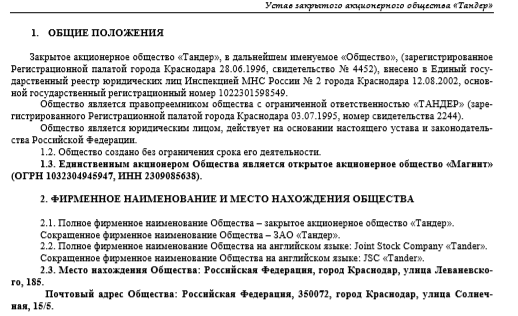 Приложение 2ПЛАНИРУЕМЫЕ РЕЗУЛЬТАТЫ УЧЕБНОЙ ПРАКТИКИ 
(Практики по получению первичных
профессиональных умений и навыков,
в том числе первичных умений и навыков
научно-исследовательской деятельности)Подпись студента  __________ Облогина В. Е.___________________________ дата  06.07.2020 г.Подпись руководителя практики от ФГБОУ ВО «КубГУ»_____________________________Е.В. Оломская____дата 06.07.2020 г.				(подпись, расшифровка подписи)Приложение 3ИНДИВИДУАЛЬНОЕ ЗАДАНИЕ, 
ВЫПОЛНЯЕМОЕ В ПЕРИОД ПРОХОЖДЕНИЯ УЧЕБНОЙ ПРАКТИКИ
(Практики по получению первичных профессиональных 
умений и навыков, в том числе первичных умений и навыков
научно-исследовательской деятельности)Студент (ка) 1 курса, ___106__ группыКафедра Бухгалтерского учета, аудита и автоматизированной обработки данныхНаправление подготовки 38.03.01 ЭкономикаНаправленность (профиль)	Бухгалтерский учет, анализ и аудит_______________________ Облогина В. Е.____________________________________________					(фамилия, имя, отчество)Место прохождения практики:	ФГБОУ ВО «КубГУ»							(наименование организации)Сроки прохождения практики:     с  « 06 » июля 2020 г. по « 19 » июля 2020 г.Руководитель практики:	Оломская Е.В., к.э.н., доцент				(Ф.И.О., ученая степень, ученое звание)Цель прохождения практики — развитие профессиональных компетенций, направленных на закрепление и углубление теоретических знаний, полученных в процессе обучения, приобретение необходимых практических навыков по избранной образовательной программе, подготовка к будущей профессиональной деятельностиПеречень вопросов (заданий, поручений) для прохождения практики:Осуществить работу с официальным сайтом АО «Тандер» и выявить основную информацию об архиве документов.Изучить характеристику АО «Тандер».Собрать данные, характеризующие деятельность АО «Тандер» и проанализировать их.Описать состав и структуру имущества АО «Тандер».Проанализировать финансовое состояние организации.Изучить использование трудовых ресурсов организации.Описать основные этапы развития отрасли в стране.ИНДИВИДУАЛЬНОЕ ЗАДАНИЕ Изучить краткую характеристику и  АО «Тандер», описать основные этапы развития отрасли в стране.Подпись студента  _____________________ Облогина В. Е._________________ дата  06.07.2020 г.Подпись руководителя практики от ФГБОУ ВО «КубГУ»_____________________________Е.В. Оломская____дата 06.07.2020 г.				(подпись, расшифровка подписи)Приложение 4РАБОЧИЙ ГРАФИК (ПЛАН) ПРОВЕДЕНИЯ УЧЕБНОЙ ПРАКТИКИ
(Практики по получению первичных профессиональных 
умений и навыков, в том числе первичных умений и навыков
научно-исследовательской деятельности)Студент (ка) 1 курса, ___106__ группыКафедра Бухгалтерского учета, аудита и автоматизированной обработки данныхНаправление подготовки 38.03.01 ЭкономикаНаправленность (профиль)	Бухгалтерский учет, анализ и аудит__________________________________ Облогина В. Е.________________________________					(фамилия, имя, отчество)Место прохождения практики:	ФГБОУ ВО «КубГУ»							(наименование организации)Сроки прохождения практики:     с  « 06 » июля 2020 г. по « 19 » июля 2020 г.Руководитель практики:	Оломская Е.В., к.э.н., доцент				(Ф.И.О., ученая степень, ученое звание)Подпись студента  _______________________ Облогина В. Е._____________ дата  06.07.2020 г.Подпись руководителя практики от ФГБОУ ВО «КубГУ»_____________________________Е.В. Оломская____дата 06.07.2020 г.				(подпись, расшифровка подписи)Приложение 5Сведения о прохождении инструктажа по ознакомлению с требованиями охраны труда, проводимом руководителем практики 
от ФГБОУ ВО «КубГУ»Облогина В. Е., 18 лет		(ФИО, возраст лица, получившего инструктаж)Оломская Е.В., к.э.н., доцент	(ФИО, должность руководителя практики от ФГБОУ ВО «КубГУ»)Инструктаж по требованиям охраны трудаперед началом работы, во время работы, в аварийных ситуациях
 и по окончании работыПриложение 6ДНЕВНИК ПРОХОЖДЕНИЯ УЧЕБНОЙ ПРАКТИКИ 
(Практики по получению первичных профессиональных 
умений и навыков, в том числе первичных умений и навыков
научно-исследовательской деятельности)Студент (ка) 1 курса, __106___ группыКафедра Бухгалтерского учета, аудита и автоматизированной обработки данныхНаправление подготовки 38.03.01 ЭкономикаНаправленность (профиль)	Бухгалтерский учет, анализ и аудит______________________ Облогина В. Е._____________________________________________					(фамилия, имя, отчество)Место прохождения практики:	ФГБОУ ВО «КубГУ»							(наименование организации)Сроки прохождения практики:     с  « 06 » июля 2020 г. по « 19 » июля 2020 г.Руководитель практики:	Оломская Е.В., к.э.н., доцент				(Ф.И.О., ученая степень, ученое звание)Подпись студента  _________________________ Облогина В. Е._____________________ дата  19.07.2020 г.Подпись руководителя практики от ФГБОУ ВО «КубГУ»_____________________________Е.В. Оломская____дата 20.07.2020 г.				(подпись, расшифровка подписи)Приложение 7ОТЗЫВ РУКОВОДИТЕЛЯ ПРАКТИКИ от ФГБОУ ВО «КубГУ»О ПРОХОЖДЕНИИ УЧЕБНОЙ ПРАКТИКИ
(Практики по получению первичных профессиональных 
умений и навыков, в том числе первичных умений и навыков
научно-исследовательской деятельности)________________________________ Облогина В. Е._____________________________________________(Ф.И.О.)Проходил практику в период с 06.07.2020 г. по 19.07.2020 г.в ФГБОУ ВО «КубГУ» в качестве практиканта(наименование организации)Результаты работы состоят в следующем: ______________________________________________________________________(заполняются при необходимости)Индивидуальное задание выполнено полностью, частично, не выполнено                                                                                               (нужное подчеркнуть)Студент  Облогина В. Е.______________________ заслуживает оценки_________(Ф.И.О. студента)К.э.н., доц. Оломская Е.В._______________________________________«20» июля 2020 г.(Ф.И.О. должность, подпись руководителя практики)	Отчет принят с оценкой __________Руководитель практики отФГБОУ ВО «КубГУ»к.э.н., доц. Оломская Е.В._______(должность, Ф.И.О.)________________________________    (Подпись)Выполнил: студент 1 курса Направление подготовки 38.03.01 Экономика(шифр и название направления подготовки)Направленность (профиль) Бухгалтерский учет, анализ и аудит(название программы)_____Облогина В. Е.___________ (Ф.И.О.)___________________________________   (Подпись)Вид актива:Стоимость имущества, млн. руб.Стоимость имущества, млн. руб.Стоимость имущества, млн. руб.Структура имущества, %Структура имущества, %Структура имущества, %Внеоборотные активы, в том числе:Внеоборотные активы, в том числе:Внеоборотные активы, в том числе:Внеоборотные активы, в том числе:Внеоборотные активы, в том числе:Внеоборотные активы, в том числе:Внеоборотные активы, в том числе:нематериальные активы1652600,010,020,02основные средства203 058217 171207 98989,1889,0874,28финансовые вложения2 8423 13739 5101,251,2914,11отложенные налоговые активы0,8050,9913,8130,00040,00040,0014прочие внеоборотные активы21 78623 43532 4069,579,6111,57Итого внеоборотных активов227 703243 796279 969 100100100Оборотные активы, в том числе:Оборотные активы, в том числе:Оборотные активы, в том числе:Оборотные активы, в том числе:Оборотные активы, в том числе:Оборотные активы, в том числе:Оборотные активы, в том числе:запасы139 983157 216176 84475,2379,1876,25НДС4323332820,230,170,12дебиторская задолженность28 20318 40120 04315,169,278,64финансовые вложения7663 9217 8000,411,973,36денежные средства16 46018 30426 4178,859,2211,39прочие оборотные активы2393805390,130,190,23Итого оборотных активов186 082198 557231 924100,00100,00100,00Виды основных средств:2016 г.2016 г.2017 г.2017 г.2018 г.2018 г.Виды основных средств:Сумма, млн. руб.Удельный вес, %Сумма, млн. руб.Удельный вес, %Сумма, млн. руб.Удельный вес, %Здания, сооружения и передаточные устройства189 76165,91208 32064,71213 31963,80Машины и оборудования36 31012,6147 93714,8955 17815,50Транспортные средства11 7464,0815 1944,7214 9374,47Земельные участки и объекты природопользования12 6204,3813 2384,1112 8633,85Другие виды основных средств37 47913,0237 66411,7038 03911,38Итого:287 916100,00321 931100,00334 337100,00Показатели:2016 г.2017 г.2018 г.2018 г.  в % к 2016 г.Среднегодовая стоимость основных средств, млн. руб.269 974,00304 924,00328 134,0021,54Выручка от продажи товаров, продукции, работ, услуг, млн. руб.1 175 193,001 180 335,001 280 930,009,00Прибыль от реализации продукции, млн. руб.6 750,0017 985,009 023,0033,67Фондоотдача, руб.  4,353,873,90-10,34Рентабельность использования фондов, %13,692,137,12-47,99Фондоёмкость продукции, руб.0,230,260,2613,04ПоказательНормативное значение2016 г.2017 г.2018 г.Коэффициент автономии (независимости)от 0,5 до 0,70,180,200,13Коэффициент финансовой зависимостиот 0,4 до 0,64,403,986,80Коэффициент текущей задолженностиот 0,1 до 0,20,460,350,33Коэффициент долгосрочной финансовой независимости (Коэффициент финансовой устойчивости)от 0,75 до 0,90,530,640,65Коэффициент покрытия долгов собственным капиталом (коэффициент платежеспособности)>= 0,70,350,310,19Коэффициент финансового левериджа или коэффициент финансового риска4,464,046,89Наименование показателяНормативное значение2016 г.2017 г.2018 г.Коэффициент текущей ликвидностиот 1,5 до 2,50,921,241,30Коэффициент быстрой ликвидностиот 0,7 до 1,50,230,300,27Коэффициент абсолютной ликвидностиболее 0,20,050,110,15Общий показатель ликвидности баланса предприятияболее или равно 1,00,320,380,38Коэффициент обеспеченности собственными средствамиболее или равно 0,1-0,89-0,78-0,94Коэффициент маневренности функционального капитала-8,263,883,43Категории персонала:Среднегодовая численность, чел.Среднегодовая численность, чел.Среднегодовая численность, чел.Структура, %Структура, %Структура, %Категории персонала:2016 г.2017 г.2018 г.2016 г.2017 г.2018 г.Административно-управленческий персонал16 91725 49929 90513,1414,5615,67Торгово-оперативный персонал98 978131 928139 29676,8875,3372,99Прочие работники12 84917 70621 6419,9810,1111,34Всего работников128 744175 133190 842100,00100,00100,00Показатели:2016 г.2017 г.2018 г.2018 г. в % к 2016 г.Выручка от продажи товаров, продукции, работ, услуг, млн. руб.1 032 002,001 175 193,001 180 335,00114,37Среднегодовая численность работников, чел.128 744,00175 133,00190 842,00148,23Затраты труда за год, всего тыс. чел.- час263 153,00363 086,00392 867,00149,29Выручка от продажи товаров на 1 чел.- час., руб.3 921,683 236,683 004,4176,61Показатели:2016 г.2017 г.2018 г.Абсолютное отклонениеОтносительное отклонение1. Численность работников – всего, чел. 13,0013,0011,00-2,00-15,38в том числе численность работников торгово-оперативной группы, чел. 11,0011,0010,00-1,00-9,092. Удельный вес торгово-оперативных работников в общей численности, %  84,6284,6290,916,297,433. Товарооборот в сопоставимых ценах, млн. руб. 74,0085,0091,0017,0022,974. Производительность труда на одного среднесписочного работника, млн. руб.5,696,548,272,5845,345. Производительность труда одного работника торговой группы, млн. руб.6,737,739,12,3735,22№ п.п.Код компетенцииСодержание компетенции (или её части)Планируемые результаты
 при прохождении учебной практики1.ОПК-2способностью осуществлять сбор, анализ и обработку данных, необходимых для решения профессиональных задачОзнакомление с АО «Тандер».Выявление основной информации из официального сайта предприятия.Работа с источниками правовой, аналитической и статистической информации.Изучение субъекта исследования.2ПК-1способностью собрать и проанализировать исходные данные, … характеризующих деятельность хозяйствующих субъектовИзучить краткую характеристику  АО «Тандер».Собрать данные, характеризующие деятельность АО «Тандер» и проанализировать их.Описать состав и структуру имущества АО «Тандер».Проанализировать финансовое состояние организации.Изучить использование трудовых ресурсов организации.3ПК-6способностью анализировать и интерпретировать данные отечественной и зарубежной статистики о социально-экономических процессах и явлениях, выявлять тенденции изменения социально-экономических показателейОписать основные этапы развития отрасли в стране.Приобрести основные навыки анализа и комментирования данных отечественной статистики о социально-экономических процессах и явлениях, тенденции изменения социально-экономических показателей.Обработка и систематизация материала.Предоставление информации по практике руководителю практики от кафедры.№ п/пЭтапы работы (виды деятельности)
 при прохождении практикиСроки 
выполненияОтметка руководителя практики о выполнении1Изучить характеристику АО «Тандер».06.07.2020—08.07.2020выполнено2Описать основные этапы развития отрасли в стране.07.07.2020—08.07.2020выполнено3Собрать данные, характеризующие деятельность АО «Тандер» и проанализировать их.11.07.2020выполнено4Описать состав и структуру имущества АО «Тандер».13.07.2020выполнено5Проанализировать финансовое состояние организации.15.07.2020выполнено6Изучить использование трудовых ресурсов организации10.07.2020выполнено7Осуществить работу с официальным сайтом АО «Тандер» и выявить основную информацию об архиве документов.16.07.2020выполнено8Составить отчет по практике17.07.2020выполненоИнструктаж получен и усвоен«06» июля 2020 г.Инструктаж проведен и усвоен«06» июля 2020 г.Облогина В. Е.	Оломская Е.В., к.э.н., доцент(подпись лица, получившего инструктаж)(подпись руководителя практики от 
ФГБОУ ВО «КубГУ»)ДатаСодержание 
проведенной работыРезультат работыОценки, замечания и предложения по работе06.07.2020—08.07.2020Изучить характеристику АО «Тандер»(ознакомиться с сайтом, изучить виды деятельности).Рассмотрена дата регистрации АО «Тандер», количество магазинов, открытых на сегодняшний день.Выявлена миссия и цель компании, а также виды деятельности.Зачтено, 
замечаний нет07.07.2020—08.07.2020Описать основные этапы развития отрасли в стране.Рассмотрены этапы развития отрасли.Описаны изменения в развитии предприятия за последнее десятилетие.11.07.2020Собрать данные, характеризующие деятельность АО «Тандер» и проанализировать их.Рассмотрены основные перспективы развития предприятия, план увеличения доли рынка по регионам.13.07.2020Описать состав и структуру имущества АО «Тандер».Рассмотрены стоимость и структура финансовых вложений предприятия, оборотных и внеоборотных активов.Изучены размер и структура основных средств.Сделаны выводы об изменениях суммы прибыли, приходящейся на долю основных средств.15.07.2020Проанализировать финансовое состояние организации.Изучены основные средства предприятия, представляющие собой одну из главных частей материально-технической базы деятельности торговой организации.Рассмотрены два вида финансовой устойчивости: абсолютная и относительная.10.07.2020Изучить использование трудовых ресурсов организацииРассмотрена динамика численности работников и структуры персонала предприятия.Изучена производительность труда в организации.16.07.2020Осуществить работу с официальным сайтом АО «Тандер» и выявить основную информацию об архиве документов.Изучен официальный сайт предприятия.Рассмотрены основные статьи устава.Перечислены основные положения, кодексы и политики в различных областях группы компаний ПАО «Магнит».№ п.п.Код компетенцииСодержание компетенции (или её части)Планируемые результаты
 при прохождении учебной практикиОтметка 
о выполнении1.ОПК-2способностью осуществлять сбор, анализ и обработку данных, необходимых для решения профессиональных задачОзнакомление с АО «Тандер».Выявление основной информации из официального сайта предприятия.Работа с источниками правовой, аналитической и статистической информации.Изучение субъекта исследования.Выполнено полностью, выполнено частично, не выполнено2ПК-1способностью собрать и проанализировать исходные данные, … характеризующих деятельность хозяйствующих субъектовИзучить краткую характеристику  АО «Тандер».Собрать данные, характеризующие деятельность АО «Тандер» и проанализировать их.Описать состав и структуру имущества АО «Тандер».Проанализировать финансовое состояние организации.Изучить использование трудовых ресурсов организации.3ПК-6способностью анализировать и интерпретировать данные отечественной и зарубежной статистики о социально-экономических процессах и явлениях, выявлять тенденции изменения социально-экономических показателейОписать основные этапы развития отрасли в стране.Приобрести основные навыки анализа и комментирования данных отечественной статистики о социально-экономических процессах и явлениях, тенденции изменения социально-экономических показателей.Обработка и систематизация материала.Предоставление информации по практике руководителю практики от кафедры.